VÝZKUMNÝ ÚSTAV ROSTLINNÉ VÝROBY v.v.i.Drnovská 507161 06 Praha 6-Ruzynětelefon: 233 022 111IČO: 00027006 DIČ: CZ00027006Objednávka číslo OB-2023-00001300Číslo objednávky uvádějte na faktuře, jinak nebude faktura proplacenaIng.Pavel Korbel (IČ: 66776970)      oprava nouzového osvětlení – Budova B (aula)                  Kč           120 011 ,- vč. DPH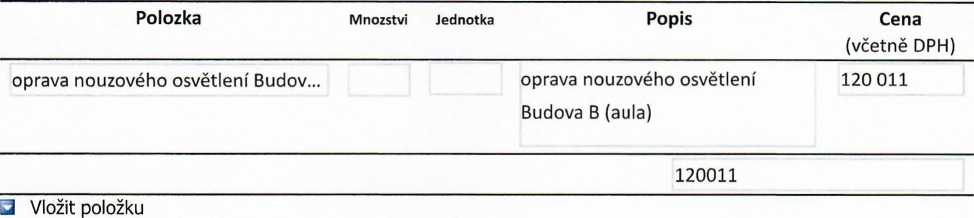 Datum:	10.8.2023	□Fakturujte:Výzkumný ústav rostlinné výroby v.v.i. Drnovská 507 161 06 Praha 6IČO: 00027006DIČ: CZ 00027006Bank.spojení: 25635061/0100